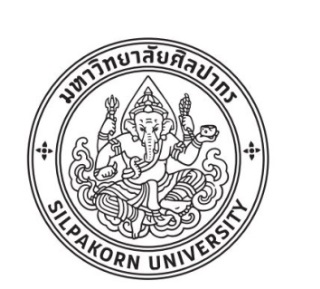 ประกาศคณะสถาปัตยกรรมศาสตร์ เรื่อง .................................................................................................................------------------------------------------------------ ภาคเหตุ ..................................................................................................................................... 
.......................................................................................................................................................................................... ..........................................................................................................................................................................................ภาคความประสงค์............................................................................................. ........................
.......................................................................................................................................................................................... ..........................................................................................................................................................................................ภาคสรุป....................................................................................................................................
.........................................................................................................................................................................................	 ประกาศ  ณ  วันที่       กุมภาพันธ์  พ.ศ.  2562               (อาจารย์ ดร. นนท์ คุณค้ำชู)            คณบดีคณะสถาปัตยกรรมศาสตร์ 